ÇUKUROVA ÜNİVERSİTESİ EĞİTİM FAKÜLTESİÖĞRETMENLİK UYGULAMASI-I ETKİNLİKLERİETKİNLİK 1.  DÖNEM PLANI HAZIRLAMANot: Öğretmenlik uygulaması dersinin dönem planı mutlaka görevlendirildiğiniz okulda görevli size rehber olacak alan dersi öğretmeni ile yapılacaktır. Öncelikle rehber öğretmen ile birlikte uygulama yapacağınız okulda uygulama yapacağınız sınıfı belirleyiniz ve belirlediğiniz sınıfların sınıf yapısını kontrol ediniz. Sınıfın genel yapısı hakkında sınıfta bulunan malzemeler hakkında bir rapor hazırlayınız.Her hafta hangi etkinlikleri yapacağınız ile ilgili rehber öğretmeniniz ile birlikte bir plan hazırlayınız.Toplam 8 hafta minimum 20 saat ders anlatacaksınız. Bu sürede sınıf kontrolü tam olarak size verilecektir. Diğer etkinliklerde siz rehber öğretmene yardımcı olacaksınız. Ancak etkinlikleri hazırlama sürecinde mutlaka aktif olarak görev almak durumundasınız.Hazırladığınız planı fakültedeki öğretim elemanına göstererek öğretim elemanına planınızı onaylatınız. Dönem PlanıAdı Soyadı:Numarası:Sınıfı Uygulama Öğretmeni İmza 												Uygulama Öğretim Elemanı İmzaETKİNLİK 2: YÖNERGE VE AÇIKLAMALAR Özet: Uygulama öğretmenleri tarafından yapılan yönlendirme ve açıklamaları izleyerek, iyi bir yönlendirme ve açıklamanın nasıl olması gerektiğini belirlemeye çalışınız. Kendiniz böyle bir açıklama hazırlayınız.1.	Aynı gün içinde iki veya üç dersi gözleyiniz. Gözlediğiniz her derste, dikkatinizi öğretmenin sınıfa hitap ettiği ve öğrencilere bir konuyu anlattığı bölümlere toplayınız.  Gözlem planınız ile ilgili olarak, sınıfında gözlem yapacağınız öğretmenlerle önceden bir görüşme yapmayı unutmayınız.2.	Aşağıda verilen noktaları göz önünde tutarak, gözlem yapmakta olduğunuz sınıftaki çalışmaların bir kısmı ile ilgili bir açıklama hazırlayınız.  Açıklamanızı,  15 dakikadan fazla bir zaman almayacak şekilde kısa tutunuz. Bu açıklamayı sınıfla denemek için ders öğretmeniyle görüşünüz. Ders öğretmeni veya bir öğretmen adayı arkadaşınızdan, açıklamanızı izleyerek gözlemlerini aşağıdaki gibi bir forma kaydetmesini rica ediniz. Dersten sonra, gözlemlerini onunla birlikte gözden geçiriniz.3.	Raporunuza, öğretmenin sınıfta yaptığı yönerge ve açıklamalara ilişkin gözlemlerinizi, yaptığınız kendi açıklamanızı ve açık/anlaşılır bir yönerge veya açıklamada bulunması gereken başlıca özellikleri yazınız.ETKİNLİK 3: DERS PLANI HAZIRLAMA Bir konu ile ilgili olarak bir dizi öğretme-öğrenme etkinliği tasarladıktan sonra bir ders planı yapınız. Bu planı bir sınıfta uygulayınız. Bir konuyu öğretmeye başlamadan önce, öğretim programı ve ders kitabına ek olarak çeşitli kaynak kitapları ve diğer bilgi kaynaklarını incelemiş, aşağıdakilerle ilgili notlar tutmuş olmalısınız.Konunun başlıca bölümleriHedefler: Bunlar konuya özel ifadeler olabileceği gibi, öğrencilerin davranışları, beceriler, öğrenme yaklaşımları şeklinde de olabilirTemel ve zenginleştirici nitelikteki öğretme-öğrenme materyalleri Görsel araç ve gereçlerEv ödevleri ile ilgili önerilerİlgili diğer etkinliklerKonu ile ilgili bu notlarınızı bir dosyada saklayabilirsiniz. Yıldan yıla bunları güncelleştirebilirsiniz. Yeni malzemeler buldukça bunlara eklemeler yapabilirsiniz. Bu konuyu her ele alışınızda, oluşturduğunuz dosyadan yararlanabilirsiniz. Seçtiğiniz konunun başından sonuna kadar yararlanacağınız öğretme-öğrenme etkinliklerini tasarlayınız. Tasarladığınız etkinlikleri konunun yapısına ve öğrenilme şekline uygun bir sıraya ve düzene koyunuz. Etkinlikler düzenini, her biri öğretmen için tatmin edici bir öğretme, öğrenciler için de tatmin edici bir öğrenme çabası olacak şekilde bölümlere ayırınız. Konunun bölümlerini birer ders saatinde öğrenilecek şekle getiriniz. Öğretimde yararlanacağınız öğretme-öğrenme araç gereçlerini sağlayınız ve bunları, sınıftaki koşullarda ve derse ayrılan zaman içinde kullanılabilecek şekilde düzenleyiniz.Ders planınızı hazırlayınız. Planınızın, size derste kılavuzluk edecek kadar ayrıntıya sahip olması gerektiğini unutmayınız. Ancak planın, ayrıntılara takılıp kalmanıza veya ayrıntılar içinde kaybolmanıza neden olacak kadar uzun olması da iyi değildir. Planınızda, sizin yapacağınız ve öğrencilerinizin yapacakları çalışmalar üzerinde durmuş olmalısınız. Bir dosya yaprağının bir veya iki yüzüne yazılmış olan bir planın yeterli olacağı düşünülmektedir. Planınızda, aşağıdaki noktaların açıkça belirtilmiş olmasını sağlayınız.Başlık:  Konunun adiTarih ve saat:  Dersin hangi gün ve saatte yapılacağıHedefler:  Bunlar konuya özel ifadeler olabileceği gibi, öğrencilerin davranışları, beceriler, öğrenme yaklaşımları şeklinde de olabilir.Araç gereç ve kaynaklar:  Kullanılacak öğretme-öğrenme araç gereçleri, özel kırtasiye ya da cihaz.Etkinlikler:  Dersteki basamakların açıkça belirtilmesi; her bir basamağın gerçekleşmesi için tahmini süre. Etkinlikler arasında şunlardan bir bölümüne yer verilmiş olabilir: açıklama, soru sorma, gösteri yapma, görsel araçlar üzerinde çalışma, bireysel çalışma veya grup çalışması, okuma, yazma, şema hazırlama, test sorularını cevaplama, oyunlar, bilgisayarla çalışma.Herhangi bir zamanda, beş dakikadan daha uzun sürecek bir öğretmen konuşmasından kaçınınız. Büyük ölçüde, öğrencileri etkin kılan ve onların öğretme-öğrenme sürecine etkin katılımlarını gerektiren etkinliklere yer veriniz. Etkinliklerin nasıl gerçekleştirileceğini tam olarak belirleyiniz.Dersten önce, kullanacağınız bilgi kaynaklarını ve tepegöz, gösteri deneyi, bilgisayar gibi öğretme-öğrenme araçlarını kontrol ediniz. Onların kullanıma hazır durumda olduklarından emin olunuz. Onlarla çalışmak için gerekli zamanı tahmin ediniz. Grup üyelerinin onlarla nasıl çalışacaklarını belirleyiniz. Diğer bütün hazırlıkları yapınız.Değerlendirme:  Değerlendirme işlemini dersten sonra yapabilirsiniz. Öğrencilerin tepkileri ve davranışları, öğretmede karşılaşılan sorunlar ve kendi güçlü ve zayıf taraflarınız ile ilgili düşüncelerinizi not ediniz.Bir ders planı yaptığınızda, hazırlıklarınızın tamam olup olmadığını denetlemek için aşağıdaki listeden yararlanabilirsiniz. Sınıfı nasıl düzenleyeceğimi belirledim mi?İyi bir başlangıç hazırladım mı?Dersteki her etkinlik sırasında öğretmenin ne yapacağını, öğrencinin ne yapacağını ve etkinliğe ne kadar zaman ayrılacağını belirttim mi?Bir etkinlikten diğerine geçişlerin nasıl yapılacağını düşündüm mü? Çabuk ve yavaş öğrenen öğrenciler için ek çalışmalar buldum mu?Yararlanacağım araç gereç, gösteri vb.nin kullanıma hazır olup olmadığına baktım mı?Yönergelerimi gözden geçirdim mi? Dersi toparlama ve özet kısmi için hazırlandım mı? Hazırlıklarınızı bir sınıfta uygulamaya çalışınız. Sınıfta sizi gözlemek, gözlemlerini bu kitabin ekler kısmında verilene benzer bir forma işlemek ve ders sonunda sizinle tartışmak üzere bir arkadaşınızın yardımını isteyiniz. Dersinizde ne olup bittiğini unutmadan, ders planınızın sonuna gerekli notları alınız. Bu notlar, daha sonraki planlama çalışmalarınızda sizce yardımcı olacaktır. Sınıfınızdaki öğrencilerle daha sonra bireysel olarak yapacağınız çalışmalar varsa bunları da not almayı unutmayınız. Öğretmenlik Uygulaması-1 dersinde yer alan etkinlikler aşağıdaki formda belirtilmiştir. İdeal olarak, öğretmen adayları Öğretmenlik uygulaması-1 için uygulama okulunda bulundukları süre boyunca her hafta Öğretmenlik uygulaması-1nden bir etkinlik yapmalıdırlar. Bu mümkün olmazsa, uygulama öğretim elemanı hangi etkinliklerin öğretmen adayı tarafından hazırlanacak raporla birlikte resmi olarak değerlendirileceğine, hangilerinin değerlendirme yapılmaksızın tamamlanacağına karar verecektir. Öğretmen adaylarına gözlem sonuçlarını nasıl sunacakları açıklanmalıdır. Bunlardan hangilerinin değerlendirmeye tabi tutulacağı ve uygulama okulu dosyasında çalışmalarını nasıl gösterecekleri öğretmen adaylarına açıklanmalıdır.  Her etkinliğin tamamlanmasının ardından öğretmen adayları etkinlik hakkında ayrıntılı bir rapor yazmalıdırlar. Bunu yapmak için, etkinlikte verilen açıklamalara göre hareket etmelidirler: sorulara cevap verme, not alma, değerlendirme ya da sonuçlar, program çizelgelerinin doldurulması ve gerekli diğer çalışmalar. Bunu sırayla ve düzenli olarak yapmalıdırlar. Verdikleri cevaplar ile etkinlik arasındaki bağlar dikkatle belirtilmiş olmalıdır, böylece fakülte öğretim elemanı öğretmen adayı tarafından yapılan çalışmaları kolaylıkla takip eder.  Her etkinlikten sonra uygulama öğretim elemanına, açıklanan şekilde rapor verilir. Dersin teorik bölümünde uygulama öğretim elemanının her hafta öğretmen adayları ile görüştüğünde yapacağı üç iş vardır.  Her etkinliğe gruptan gelen tepkileri özetlemek;  Bu deneyimi onlarla tartışmak, tartışmaları teorik çalışma bağlamına dahil etmek; uygulama okullarındaki uygulama çalışmaları ile öğretmen adaylarının sınıfta öğrenecekleri temel prensip ve kavramlar arasında bağ kurmak;  Öğretmen adaylarına bir sonraki etkinlik ve söz konusu etkinlikle ilgili olarak hazırlanacak raporda bulunması gerekenler hakkında yol göstermek ve bilgi vermek.  Her etkinlik için öğretmen adayı Öğretmenlik uygulaması-1 Formunu doldurarak etkinliğin yapıldığı tarihi gösterir. Uygulama öğretim elemanı formu doldurarak etkinlik hakkında raporun yazıldığını ve üzerinde tartışma yapıldığını gösterir. Yorumlarını ve verdiği notu ekler.  Uygulama öğretim elemanı yazılı çalışmaların okunması ve değerlendirilmesinde her zaman olduğu gibi, rapor hakkında da dönüt verir ve yapıcı yorumlar yapar.  Öğretmenlik uygulaması-I’in sonunda öğretmen adayları uygulama okulu dosyalarını uygulama öğretim elemanlarına sunarlar. Dosyada tüm etkinlik raporları ve gerekli tüm diğer bilgiler yer alır.ETKİNLİK 4: DERSİN YÖNETİMİ VE SINIF KONTROLÜ Gözlem yaparak, sınıfta olup bitenlerin kontrol altında tutulmasını ve öğrenciler için etkili bir öğretme-öğrenme ortamı oluşturulmasını sağlayan becerileri öğrenmeye çalışınız. Sınıftaki öğretme-öğrenme sürecinin etkili ve verimli bir biçimde işletilmesini sağlayan bu becerilerin öğretmenlik rolünün özünü oluşturduğunu unutmayınız.Bir dersin tümünü izleyerek, sınıf yönetimine ve sınıftaki öğretme-öğrenme sürecinin işletilmesine ilişkin önlemleri ve bunların nasıl gerçekleştirildiğini gözleyiniz. Bu gözlemde, aşağıdaki örneğe benzer bir formdan yararlanabilirsiniz. Gözlem yapacağınız dersten önce öğretmenle bir görüşme yapmayı unutmayınız. Bu görüşme sırasında öğretmene, kullanacağınız gözlem formunu gösterebilir ve gözlem sırasında neleri görmeye çalışacağınızı anlatabilirsiniz.Dersin yönetimi ve sınıfın kontrolü ile ilgili gözlemde dikkat edilecek noktalarDersin başlangıcındaÖğrencilerin sınıfa girişlerinde kontrol nasıl sağlanıyor? Derse başlamadan önce sınıftaki öğrencilerin yerlerine yerleşmeleri ve dikkatlerini konu üzerine toplamaları için neler yapılıyor? Derse açık ve net bir şekilde başlanması nasıl sağlanıyor? Başka şeylerle ilgilenen ve sınıfa geç giren öğrencilere zaman kaybetmeden müdahale etme amacıyla neler yapılıyor?Ders sırasındaÖğrencilere nasıl hitap ediliyor? (adları kullanılarak mı?) Yönergelerin açık ve anlaşılır olması nasıl sağlanıyor? Öğrencilerle konuşurken nasıl davranılıyor? (Yüzlerine bakılıyor mu?) sınıfın tümü nasıl görüş alanı içinde tutuluyor; sınıfın her köşesinde olup bitenden nasıl haberdar olunuyor?StratejilerYüzünü sınıfa dönük tutma, hareketli olma ve sınıf içinde dolaşma ve benzeri önlemler nasıl kullanılıyor? Etkinlikler arasındaki geçişler nasıl sağlanıyor? Sınıftaki bütün öğrencilerin derse katılımını sağlamak için sorulardan nasıl yararlanılıyor? Övgü ve cesaretlendirmeler nasıl kullanılıyor?Yukarda sözü edilen noktalar, aşağıdaki formda öneriler biçiminde sıralanmıştır. Bu liste, ilgili davranışlar gözlendikçe onların karşılarına çetele konarak işaretlenmesi için de kullanılabilir. Böyle bir yola gidilecekse listenin başına, gözlenen sınıf, tarih ve saat de yazılmalıdır.Dersin yönetimi ve sınıfın kontrolü ile ilgili bazı önerilerDersten önceDersinize iyi hazırlanın; her şeyi açık seçik planlayın.Çeşitli etkinliklerden yararlanmaya hazırlanın.Planladığınız çalışmanın öğrenci düzeyine uygunluğunu denetleyin.Hızlı ve yavaş öğrenen öğrenciler için ek etkinlikler hazırlayın.Dersten önce, araç gereç ve gösterilerin kullanıma hazır olup olmadığını denetleyin.Olanak varsa, dersten önce sınıfın düzenini gözden geçirin.Sınıfa, öğrencilerden önce girin.Derse başlarkenÖğrencilerin sınıfa girişlerini kontrol edin.Başlamadan önce, öğrencilerin sınıfa yerleşmelerini sağlayın, dikkatlerini derse çekin.Kesintiler ve derse geç gelmeler ile ilgili işlemleri çabucak tamamlayın.Ders sırasındaÖğrencilerin adlarını öğrenerek onları adları ile çağırın.Yönergelerinizi açık bir biçimde ifade edin.Öğrencilere konuşurken onların yüzlerine bakin. Sınıfı görüş alanında tutarak her köşesinde ne olup bittiğinden haberdar olun.Etkinlikleri, öğrencilerin dikkat sürelerine uygun olacak şekilde planlayın.HareketlerinizdeSınıfa arkanızı dönmeyin.Hareketli olun, sınıfın önünde kalmayın, her yanında dolaşın.Bir etkinlikten diğerine geçişi dikkatle düzenleyin.Öğrencilere soru sorarak sık sık onlardan dönüt alin.Sorularınızı sınıfın tümüne yöneltin, bütün öğrencilere soru sorulmuş olmasını sağlayın.Övgü ve yüreklendirmelerden yararlanın.Öğrenciler için bir yardımcı ve destek olun.Sorun çıktığındaNe yapılması gerekiyorsa uzatmadan yapın.Kazanamayacağınız bir tartışmaya girmekten kaçının.Kişi üzerinde değil, davranış üzerinde durun.Ölçütlerinizi açık bir biçimde ortaya koyun ve ödün vermeyin.Gerektiğinde uygun cezaların verilmesinde kararlı ve işlemlerinizde tutarlı olun.Dersin sonundaDersi bitirmeden önce öğrencilere, toparlanmaları için zaman verin.Öğrencilerin ayrılmalarına izin vermeden, sınıfın düzenli olmasını sağlamak için etrafa göz atin.Öğrencilerin sınıftan çıkmalarına izin vermeden önce sessizlik ve düzeni sağlayın.Dersten sonraDersin bir değerlendirmesini yazarak dosyanızda, ders planının arkasına koyun. yaptığınız yanlışları ve gelecek derste düzeltebileceğiniz eksiklerinizi ayrı ayrı not etmeyi unutmayın. GÖZLEM FORMU Dersin Yönetimi ve Sınıf Kontrolü (Gözlem sırasında dikkat edilecek noktalar)Öğretmen adayı:	..............................................................	Tarih: ...................Sınıf:	...................Ders:	..............................................................Öğretmen:	..............................................................Öğrenci sayısı:	...........Dersi planlama: Öğretmen derse hazırlıklı mı giriyor? Öğretmen, dersini planlamak veya ona hazırlanmak için dersten önce neler yapmıştır?Başlangıç: Derse nasıl başlamıştır? Öğrencilerin hazırlığını denetliyor mu?Dersin amaçları: Size göre öğretmen bu derste, öğrencilerin neleri öğrenmesini sağlamaya çalışmaktadır?Öğretme-öğrenme yaklaşımı: Öğretmen dersini nasıl organize etmekte ve dersi nasıl geliştirmektedir? Öğretim yöntemleri: Derste öğrencilerin katıldıkları birbirinden farklı etkinlik tipleri nelerdir? Öğretmen, dersin her aşamasını nasıl bir düzenleme ile gerçekleştirmektedir?İletişim: Öğretmenin sınıftaki ses tonuna dikkat ediniz; öğretmen yönerge veya açıklamaları sunarken ve soru sorarken ses tonundan nasıl yararlanmaktadır? Öğretmen, sınıftan kendisine ulaşan dönütleri nasıl kullanmaktadır?Etkinlikler arasındaki geçişler: Öğretmen, derste bir etkinlikten diğerine geçişi nasıl sağlamaktadır? Öğrencilerin yönetimi: Sınıftaki düzen belirli bir plân dahilinde mi ilerliyor? Öğretmen, öğrencilerin davranışlarını nasıl yönetmektedir? Sınıfta dolaşıyor mu, yoksa oturarak mı ders anlatıyor? Hangisi daha etkili oluyor? Öğretmen kendi kontrolü dışında bir olay meydana geldiğinde nasıl tavır koyuyor? İstenmedik durumların olmaması için neler yapmaktadır? Öğretmen öğrencilere isimleriyle mi hitap ediyor? Kurallarını açıkça söylüyor mu? Bunlara öğrenciler nasıl karşılık veriyorlar? Sınıfı nasıl güdülemektedir? Bireysel çalışmalar veya grup çalışmalarından nasıl yararlanmaktadır? Övgü ve yaptırımları nasıl kullanmaktadır? Gerektiğinde uygun cezalar veriliyor mu? Bunun öğrenciler üzerindeki etkisi nedir? Öğretmen, potansiyel rahatsızlık kaynaklarıyla ilgili olarak ne yapmaktadır? Ses tonunu değiştirme, öğrenciye bakma, onun etrafında dolaşma, jest ve mimiklerle iletişimde bulunma gibi araçlardan nasıl yararlanmaktadır?Dersi bitirme: Öğretmen dersi nasıl bitirmektedir? Dersi toparlama, derste öğrenilenleri özetleme yapıyor mu? Derste olup bitenleri gözden geçiriyor, ileriye yönelik olarak bir şeylerden söz ediyor mu? Dersi bitirmesi ve sınıfı boşaltması ne kadar zaman alıyor?Öğrenci çalışmalarını değerlendirme: Öğretmen, öğrencilerin çalışmalarını ve dersteki ilerlemelerini değerlendirmek için ne yapıyor?ETKİNLİK 5: ÖĞRETİM YÖNTEMLERİ	Olanak varsa ayni gün içinde, kendi alanınızdan birkaç öğretmenin dersini gözlemeye ve bu yolla, çeşitli öğretme-öğrenme etkinliklerini görmeye çalışınız.Gözlediğiniz öğretme-öğrenme etkinliklerinin bir listesini yapınız. Bu amaçla, aşağıda verilen örneğe benzer bir formdan yararlanabilirsiniz. Derste bu etkinliklere ayrılan süreleri de gösteriniz. Etkinlikler sırasında öğretmen ve öğrencilerin neler yapmakta olduklarını belirtiniz.Öğretme-öğrenme etkinlikleri ile ilgili bazı örneklerÖğretmenin açıklama yapması, öğretmenin soru sorması, ders kitaplarının kullanılması, öğretmenin bir görsel-işitsel araç kullanması (hangi araç olduğu belirtilecek), öğretmenin bir gösteri (demonstrasyon) yapması, öğrencilerin gruplar halinde çalışmaları, öğrencilerin bireysel olarak çalışmaları, öğrencilerin yazılı bir metni okumaları, çalışma yaprakları üzerinde çalışılması, yazı yazılması, çizim yapılması. ayrıca, öğrencilerin hiçbir öğretme-öğrenme etkinliğine katılmadan sınıfta geçirdikleri zaman ile sınıfta kontrolün sağlanması için harcanan zamanı da not ediniz.Her dersten sonra, gözlemlerinizi öğretmen ile gözden geçiriniz ve bu görüşme ile ilgili düşüncelerinizi not ediniz. Derste her bir etkinlik türü için ne kadar zaman harcanmakta olduğunu, yüzdeler şeklinde ifade ediniz.           Bulgularınızı değerlendiriniz ve değerlendirme sonuçlarını not ediniz.       Elde ettiğiniz sonuçları, ayni etkinliği tamamlamış olan diğer arkadaşlarınızla tartışınız. Aşağıdaki noktalarla ilgili ortak görüşlerinizi not ediniz.Öğrencilerin gözlenen etkinliklerle ilgili tepkileriÖğrencilerin ilgilerinin ve katılımlarının sürdürülebilmesi için etkinliklerin uzunluklarının ne kadar olması gerektiğiEtkinliklerin genellikle belli bir sıra ile yapılıp yapılmadığıFarklı öğretmenlerin değişik yaklaşımlardan, değişik yöntemlerden yararlanıp yararlanmadıkları, zamanı farklı biçimlerde kullanıp kullanmadıklarıÖğretmenlerin, öğretmekte oldukları sınıf ne olursa olsun kendilerine özgü birer öğretme stillerinin olup olmadığıFarklı konu alanlarında değişik yöntemlerden yararlanılıp yararlanılmadığıGözlemleriniz, bunlar üzerindeki çalışmalarınız ve arkadaşlarınızla yaptığınız tartışmalardan, öğretim yöntemlerinin etkililiğine ilişkin olarak çıkardığınız sonuçları yazınız. Daha sonra öğretmenliğini yapacağınız bir konu ile ilgili bir ders planı hazırlayınız. Bu planda, olabildiği kadar çeşitli öğretim yöntemlerinden yararlanmaya çalışınız. Bu yöntemlerle yapacağınız çalışmaları, hem konunun kendi yapısına uygun bir şekilde öğrenilmesini hem de ders süresince çeşitli etkinliklerden yararlanılmasını sağlayacak bir sıra ve düzene sokunuz. Çıkardığınız sonuçları ve hazırladığınız ders planını, uygulama çalışmalarınızdan sorumlu fakülte öğretim elemanı ve birlikte çalıştığınız uygulama öğretmeni ile tartışınız.GÖZLEM FORMU (Öğretim yöntemleri)RAPOR ÖRNEĞİ: Derslerin Gözlenmesi-Öğretim YöntemleriETKİNLİK 6: SORU SORMA Öğretmenin 10 dakika veya daha uzun bir süreyle soru-cevap tekniğinden yararlanacağı bir ders seçiniz. Aşağıdaki önerilerden yararlanarak öğretmenin soru sormadaki becerisini gözlemek ve gerekli notları almak için hazırlıklarınızı yapınız.Dersten önce, sınıftaki öğrencilerin oturma düzenini gösteren bir plan hazırlayınız. Ders başlarken, öğrencilerin aynı düzende oturup oturmadıklarını kontrol etmeyi unutmayınız.Öğretmenin öğrencilere sorduğu soruları bir listeye yazınız. Bu liste ve plandan yararlanarak, sorulan her sorunun kaçıncı soru olduğunu, hangi öğrenciye yöneltilen sorudan sonra sorulduğunu ve sorulma amacını belirleyiniz.Gözlem yapılırken şu noktalar göz önünde bulundurulmalıdır: sorular dersin aşamalarına (dersin başında, işlenişinde, değerlendirme sürecinde) uygun mu? Soruları öğretmenin kendisi mi hazırladı? Sorular açık ve anlaşılabilir midir? Öğrenci seviyesine uygun mudur? Yoruma açık sorular mı, yoksa çoktan seçmeli sorular mı sorulmaktadır? Öğrenci hangisine daha rahat cevap vermektedir? Öğrencilere cevapları düşünmeleri için yeterince süre tanınmakta mıdır? Bir soruya cevap verilemediğinde ipuçları verilmekte midir? Böyle bir uygulama işe yaramakta mıdır? Öğretmen kendi doğrularını dayatıyor mu? Ödüllendirme yapılıyor mu (sözlü notu vermek gibi)? Öğrencilerin cevap vermeleri için öğretmen onları jest ve mimiklerle cesaretlendiriyor mu? Hangi tür sorular (bilgi, yorum) daha fazla cevaplandırılmaktadır?Gözlem yapılırken önceden hazırlanacak aşağıdaki gibi bir gözlem formu öğretmen adayına yardımcı olabilir: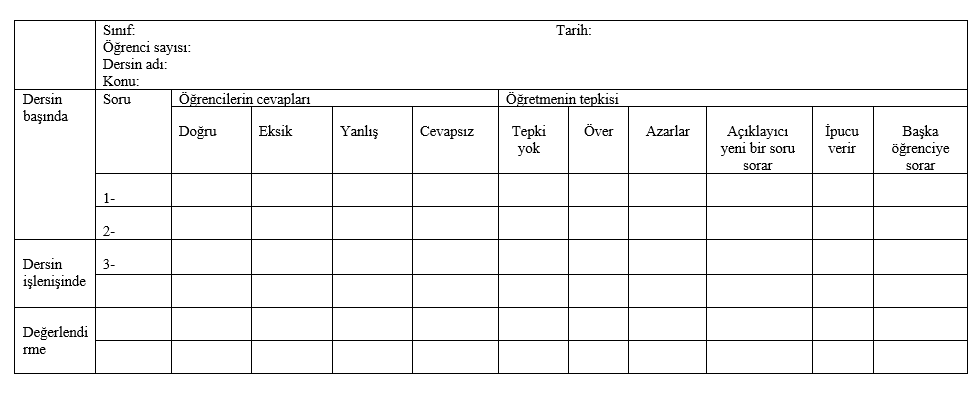 Bu hafta işleyeceğiniz konu ile ilgili sorular hazırlayınız. Dersin işleniş basamaklarına uygun olarak soruları oluşturunuz.Öğretmenler ders içinde sıkça soru yöntemine başvururlar. Öğretmenlerin sorulardan yararlanma sebepleri;•	Öğrencileri öğrenmeye güdüleme•	Dersi öğrencilerin kendi deneyimleri ile ilişkilendirme•	Öğrencilerin konu ile ilgili olarak neleri hatırladıklarını yoklama•	Öğrencilerden öğretim ile ilgili dönüt sağlama•	Öğrencilerin konuyu anlayıp anlamadığını süreç içinde yoklama•	Öğrencilerin konu ile ilgili olarak düşünmelerini sağlama•	Öğrencilerin ders içinde konu ile ilgili fikirlerini sunmalarına yardımcı olma•	Problem çözme•	Öğrencilerin birbirleri ile iletişime geçmelerini ve birbirlerinden öğrenmelerini sağlama•	Sınıfı denetim altına alma şeklinde ifade edilebilir.Bu amaçlar doğrultusunda dersin giriş, süreç ve değerlendirme kısımlarına yönelik sorular oluşturunuz. Hazırladığınız soruların hangi amaca hizmet ettiğini belirtiniz (örneğin giriş etkinliğinde hatırlatma sorusu:……). Hazırladığınız soruları ders öğretmenine göstererek öğretmeniniz ile birlikte üzerinde tartışınız. Öğretmenin gerekli düzeltmelerini ve dönütlerini raporunuza not ediniz. Sorularınıza son şeklini vererek ders içinde bu soruları öğrencilere yöneltiniz. Ders içinde sınıf kontrolü tamamıyla sizde olmayabilir. Ders öğretmenine yardımcı olarak ders içinde görev alabilirsiniz. Dersi ders öğretmeni ile birlikte işleyiniz.Örnek EtkinlikDersin Konusu: Kuvvet ve Hareketin Buluşması -EnerjiSüre: 45 dk.Giriş (Dikkat Çekme):Öğrencileri öğrenmeye güdüleme: Çevrenizde size kolaylık sağlayacak aletler kullanıyor muyuz?Bu aletler nelerdir? Varsa örnekler veriniz?Keşfetme:Öğrencilerin konu ile ilgili olarak düşünmelerini sağlama:Bir eğik düzlem nasıl oluşturabiliriz?Basit bir kama nasıl oluşturulur?Açıklama:Öğrencilerin konuyu anlayıp anlamadığını süreç içinde yoklama: Eğik düzlemin  bize ne faydası vardır?Derinleştirme:Dersi öğrencilerin kendi deneyimleri ile ilişkilendirme:Çevrenizde kamaya benzer basit makine var mıdır? Bu makineleri nerede ve nasıl kullanıyorsunuz?DeğerlendirmeÖğrencilerden öğretim ile ilgili dönüt sağlama:Basit makinelerin bizim için ne gibi olumlu yanları vardır?Sorularla İlgili Rapor:İlk olarak oluşturulan sorular arkadaşlarla tartışıldı ve gerekli görülen yerlerde düzeltmeler yapılarak ders öğretmeninin sorular üzerindeki yorumları alındı.Arkadaşlardan gelen düzeltmeler…..….….Ders öğretmeninin yorumu:…………Dersin Uygulaması•Soruları en fazla kızlar mı yoksa erkekler mi yanıtlıyor..cinslerden biri sorular üzerinde daha fazla duruyor ise dengeyi sağlamak için ne yapılabilir.•Sınıfta soru sorarken göz temasına dikkat edin. Öğrenci soruyu yanıtlarken sınıf kontrolünü de sağlamaya özen gösterin.•Sınıfta öğrenmeye daha çok güdülenmiş olan öğrenciler mutlaka en ön sıralarda otururlar. Daha az güdülenmiş olanlar ise yanlarda ya da köşelerde oturma eğilimi gösterirler. Bunun için sorularınızı sorarken sınıf kontrolünü sağlamak için sadece orta yöne değil; arka ve köşelerde oturan öğrencilere de soru yöneltmeye ve onlarla da göz teması kurmaya dikkat edin. Bunu yapmanın en güzel yolu sınıf içinde sürekli dolaşmanız ve her defasında alanınızda farklı bir öğrenci grubu olacak şekilde sınıfta durmanızdır.•Sınıfta soru sorarken mutlaka zamanlamaya dikkat ediniz. Sınıftaki bütün öğrencilerin soruyu düşünmeleri için onlara yeterli zamanı vermeniz çok önemlidir. Soruyu belli bir öğrenciye yöneltmek istiyorsanız öğrenciye adı ile hitap etmeye çalışınız. Eğer ki adını bilmiyorsanız soruyu sormadan önce sıcak bir ortam yaratmak için öğrencinin adını sorarak iletişime geçebilirsiniz. Akabinde sorunuzu öğrenciye yöneltin. Öğrenci eğer ki soruyu anlamakta güçlük çekiyor ise soruyu mutlaka farklı şekillerde sormaya çalışın ve öğrencinin yanıtını bulması için çabuklaştırıcı kolaylaştırıcı önlemlerden yararlanınız.•Yanıtlar ne şekilde olursa olsun yanıtlara olumlu bir şekilde yaklaşmaya özen gösterin. Yanıtlara hiçbir zaman gülmeyiniz ya da alay etmeyiniz. Yanıtın ne kadarından yararlanabilirseniz o kadarını kullanmaya çalışın. Yanıtlayan öğrencinin diğer soruları da yanıtlama isteğinde olmasını sağlayın.•Sorularınız kısa ve anlaşılır olmalıdır. Öğrencilerin anlayış gösterme yüreklendirme şaşkınlığınızı anlatma gibi amaçlarla sözsel olmayan işaretleri de anlayabildiklerini unutmayınız.Soruların Ders İçinde Uygulanması İle İlgili Değerlendirme RaporuBu kısımda öğrencilerin sorulara verdikleri yanıtlar ve vermesi gerekli yanıtlar üzerinde uygulama öğrencisi, ders öğretmeni ile kısa bir değerlendirme yapacak ve yaptığı değerlendirmeyi kısa bir rapor halinde uygulama raporunda sunacaktır. Uygulama raporunda öncelikle öğrencilerin sınıftaki dağılımlarına ait bir plan çıkarılacak ve öğretmen adayının yanıt verdiği öğrencilerin oturma yerlerini işaretlenerek soruların öğrencilere dağılımı gösterilecektir. Öğrencilerden kaçı kız kaçı erkek bu plan üzerinde lütfen belirtiniz.Değerlendirme Raporu Yazılırken Dikkat Alınacak Noktalar:•Öğretmen adayı farklı soru türlerine yer vermiş midir?•Öğretmen adayı soru sorduğu öğrenci ile göz temasında bulunuyor mu? Bu sırada diğer sınıf üyeleri neler yapıyorlar?•Öğretmen adayı sorunun yanıtının düşünülmesine yeterli zaman veriyor mu?•Sorulan sorular açık ve anlaşılır mı?Soru Türleri-2ETKİNLİK 7: ÖĞRENCİ ÇALIŞMALARININ DEĞERLENDİRİLMESİ Not: Bir gün ders öğretmeni ile birlikte öğrencilere bir ödev veriniz ve o ödevleri                inceledikten               sonra tekrar öğrencilere dağıtınız.Öğrencilere ödevler verilerek bu ödevlerin notlandırılmasının pek çok nedeni vardır. Bunlardan bazıları:Öğrencilerin yanlışlarını düzeltmekÖğrenme eksikliklerini giderici önlemler için hazırlık yapmak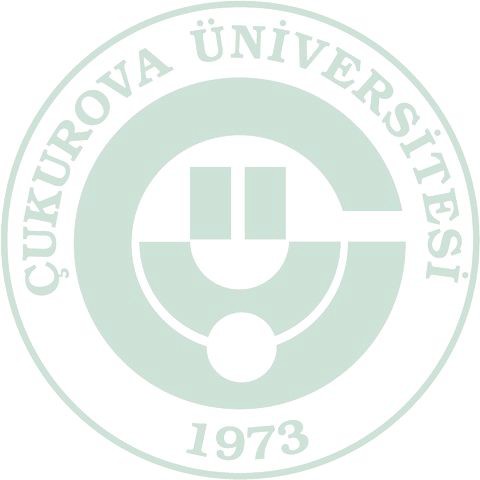 Öğrencileri öğrenmeye güdülemekÖğrencilere velilere ve okula her öğrencinin sağladığı gelişmelerle ilgili bilgi vermekÖğrencinin ne kadar çaba harcadığını belirlemekSağlanan öğretmenlik hizmetinin ne kadar etkili olup olmadığını gözlemlemekDers öğretmeni ile ödevler konusunda önceden bir görüşme yapınız. Öğretmenin ders ödevlerini değerlendirip değerlendirmediğini ya da ödev verip vermediğini, bu süreç için ne kadar zaman harcadığını sorunuz.Örnek sorularÖğrencilere ödevler veriyor musunuz?Bu ödevleri değerlendirmeye alıyor musunuz?Ödevleri incelemek için ne kadar vakit harcıyorsunuz?Hangi durumlarda yüksek orta veya düşük not veriyorsunuz? Bunun için bir ölçek kullanıyor musunuz?Öğrencilere geri dönüt veriyor musunuz?Bu soruların yanıtlarını öğrendikten sonra bir öğrencinin öğrenci dosyasını inceleyiniz ve burada ne gibi kayıtlar tutulduğunu tespit ediniz. Sonrasında konu işle ilgili kısa bir rapor tutarak gözlemlerinizi not ediniz.Ders öğretmeninden bir öğrencinin ödevini nasıl kontrol ettiğini öğrenmek adına bir ödevi öğretmenle birlikte değerlendirmeyi teklif ediniz.Sonraki aşamada öğretmenle birlikte öğrencilere bir ödev veriniz ve bu ödevleri siz değerlendiriniz. Bu çalışmaların fotokopisini alarak ve değerlendirme sonucunuzu da alarak uygulama dosyanıza ekleyiniz asıllarını öğretmene teslim etmeyi unutmayınız. Ödevler üzerinde mutlaka öğrenciyi motive edici notlar düşmelisiniz. Bu notlarda öyle titiz davranın ki öğrenci sizin notunuzu okuduktan sonra aynı konu üzerinde daha iyi ürünler ortaya koyabilsin. Ödevi değerlendirdikten sonra ders öğretmeni ile birlikte sonuçları gözden geçiriniz ve ödevleri öğrencilere teslim ediniz.Öğrencilerin kendilerine olan güvenleri sizin onların çalışmalarına gösterdiğiniz tepkiden son derece etkilenir. Bu konuda çok hassas davranmalısınız.Ödevlerini zamanında teslim etmeyen öğrenciler olacaktır. Onlara mutlaka geri dönüt vermeyi unutmayınız.ETKİNLİK 8:	ÇALIŞMA YAPRAKLARININ HAZIRLANMASI VE KULLANILMASI	Bir çalışma yaprağı tasarlayarak derste kullanınız.	Adına bazen işlem yaprakları, alıştırma yaprakları veya çalışma kâğıtları da denen çalışma yaprakları, belli bir konu veya özel bir öğrenci grubu için kullanılmakta olabilir. Genellikle bir dosya kâğıdının bir veya iki yüzünü kaplar. Çalışma yaprakları öğrencilerin, öğretmenin hazırladığı planı izlemeleri ve sınıftaki bütün öğrencilerin etkinliğe katılımının sağlanması için yararlanılabilecek iyi bir araçtır.  Çalışma yapraklarında şunların bulunması gerekir:Konuya ilişkin bilgiBu bilgilerden yararlanarak yapılacak görevlerÇalışma yaprakları, öğrencilerin çok az bir öğretmen yardımı ile kullanabileceği nitelikte olmalıdır.Öğretmenlik uygulaması-1 dersinde, farklı öğrenci grupları ile kullanılmak üzere, değişik konularla ilgili iki ya da üç çalışma yaprağı hazırlamanız gerekmektedir. Çalışma yaprağı hazırlarken atılacak adımların başlıcaları şunlardır:Çalışma yaprağından yararlanılarak öğretilecek davranışın belirlenmesi.Davranışı öğrenmek için öğrencinin yapması gereken çalışmaların belirlenmesi. Bireysel, eşli ve grupla çalışmaların hangisinden yararlanılacağına karar verilmesi.Çeşitli etkinliklerden yararlanılmış, öğrencilerin hazır oluş düzeylerine uygunluk sağlanmış, bütün öğrencilerin yapacağı ortak ve sadece çalışmasını erken bitirenlerin yapacağı ek etkinliklere yer verilmiş olup olmadığının denetlenmesi; bunlara uygunluğun sağlanması.Çalışma yaprağı tasarımının kâğıt üzerine aktarılması ve yeterli sayıda çoğaltılması.Hazırlanan çalışma yaprağının bir sınıfta denenmesi; öğrencilerin deneme sırasındaki davranışlarının, sordukları soruların, çektikleri güçlüklerin not alınması.Deneme sonuçlarının değerlendirilmesi; örneğin, 	Çalışmalar öğrencilere ilginç geldi mi?	Çalışmada izlenen sıra uygun muydu?	Çalışmanın uzunluğu iyi miydi?	Öğrencilerden neler istendiği açık mıydı?Yukarıdaki gibi sorulara cevap aranması; çalışma yaprağında bu cevapların gerekli olduğunu gösterdiği değişikliklerin yapılması.Aşağıda bir çalışma yaprağı hazırlama formu örneği verilmiştir. Çalışma yaprağı hazırlarken bu örnekteki önerilerden yararlanabilirsiniz.Çalışma yaprağı hazırlama ile ilgili önerilerYazılarÇalışma yaprağını kullanacak olan öğrencilerin düzeylerine uygun sözcük ve cümlelerden yararlanınız. Cümlelerinizi kısa tutunuz.Öğrencilerin öğrenmelerini istediğiniz yeni sözcüklerin altını çiziniz.YönergelerYönergeleri, kullanım sırasına göre veriniz. Bir defada, sadece bir yönerge veriniz.Soruların veya yapılacak işlemlerin kolayca görülebilmesini sağlayınız. Sorularla ilgili cevapların çalışma yapraklarının üzerine mi, yoksa deftere mi yazılacağını açıkça belirtiniz. Önemli noktaların altını çizerek göze çarpmasını sağlayınız. Çizelge, grafik ve diğer gösterimlerGösterimlerin basit olmasını sağlayınız.Gösterime bir başlık yazınız ve kısımlarını açık bir biçimde adlandırınız.Olanak varsa renkten yararlanınız. Sayfa düzeniOkumayı kolaylaştıracak şekilde başlıklar kullanınız.Birden fazla başlık varsa veya birden çok sayfa kullanılmışsa bunları numaralayınız.Çalışma yaprağını hazırlamaya başlamadan önce bir sayfa düzeni tasarlayınız.Yapraktaki bölümlerin açık bir şekilde görülmesini sağlayınız. Olanak varsa bir kelime işlem (elektronik dizgi) aracından yararlanınız.Vurgulama ve etkiyi artırma amacıyla değişik yazı karakterlerinden yararlanınız. Çalışma yaprağına çekici bir görünüm kazandırınız; onu, okumak istenecek  bir hale getiriniz.Ön denemeÇalışma yaprağınıza son şeklini vermeden önce onu, bir veya iki öğrenci üzerinde deneyiniz. Yaprakta anlaşılmayan yerler ETKİNLİK 9: DEĞERLENDİRME VE KAYIT TUTMA Değerlendirme öğretmenler için önemli bir görevdir. Değerlendirme, dersten önceki planlama sırasında, ders boyunca ve dersten sonra yapılır. Öğrencilerin gösterdikleri gelişmeleri onların başarılarını değerlendirmek öğretmenin günlük çalışmalarının bir parçasıdır. Bugün öğretim kurumlarında öğretmenin en önemli görevi öğrencinin başarılı veya başarısız olduğuna karar vermektir. Bunda yazılı sınavların ve ev ödevlerinin değerlendirilmesinin önemli yeri vardır. Üzerinde anlaşma sağlanmış ölçütlerin bulunması ve elde öğrenme düzeyini gösteren kanıtların olması halinde değerlendirme oldukça kolaydır. Diğer durumlarda ise güçtür.Değerlendirmeyi gerektirecek pek çok durum vardır. Bunlardan bazıları şu şekilde sıralanabilir:Öğrencilerin yanlışlarını düzeltmekÖğrenme etkinliklerini giderici tedbirler için hazırlık yapmakÖğrencilere öğrenmeyi teşvik etmekÖğrencilerin ne kadar çaba harcadıklarını tespit etmekÖğrencilere velilere ve okula her öğrencinin sağladığı gelişmelerle ilgili bilgi vermekSağlanan öğretmenlik hizmetinin etkili olup olmadığını belirlemekÖğrencilerin	öğrenecekleri	konular	için	gerekli	olan	ön	öğrenmelerde eksikliklerinin olup olmadığını tespit etmekDerslerin planlanmasında ve sonraki uygulamalarda yapılacak değişiklikler için nelerin yapılması gerektiğini belirlemekÖğrencilerin çalışmaların değerlendirilmesinde kullanılabilecek yöntemlerden bazıları şu şekilde sıralanabilir:Gözlem yapmaSoru yöneltmeSınıf içi veya eve yazılı ödev vermeSınav yapmaKontrol listelerinden yararlanmaDeğerlendirmede hangi yöntemin kullanılacağı yaptırılan etkinliğin türüne değerlendirme için gerekli olan bilgilere ve değerlendirmenin amacına bağlıdır. Öğrenme eksiklerini meydana çıkarma ve öğrenme düzeyini belirleme amacıyla yapılan değerlendirmede birbirinden farklı yollar izlenir.Amacınıza uygun bir şekilde değerlendirme şekli çizerek uygulama yaptığınız süre içinde bir değerlendirme planı hazırlayınız.Değerlendirmek istediğiniz becerileri anlayış ve tutumları açık bir biçimde ifade ediniz.Değerlendirme sonuçlarını ne şekilde kaydedeceğinize karar veriniz.Kayıt tutma:Yapılan bütün değerlendirmenin sonuçlarının kaydedilmesi zorunlu değildir. Ancak öğretmenin öğrencinin belli bir dönem içinde göstermiş olduğu gelişmelerin yazılı kayıtlarına ihtiyacı vardır.Bu anlamda siz de derste gerçekleşen etkinliklere ve yapılan değerlendirme türüne uygun bir şekilde kayıt tutma yöntemi seçmeye çalışınız.Örnek Değerlendirme Kaydı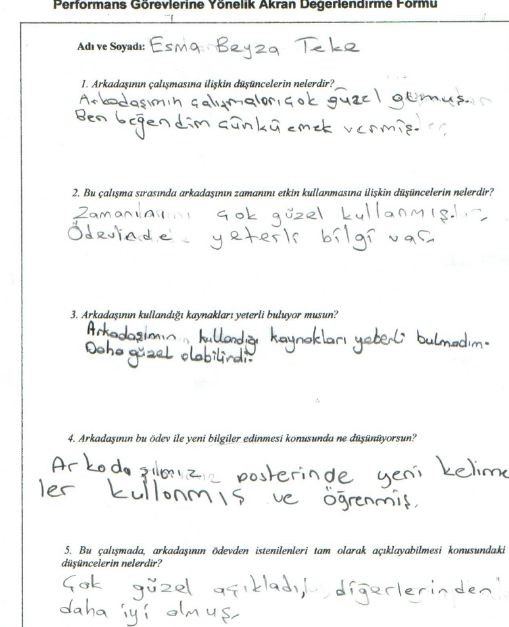 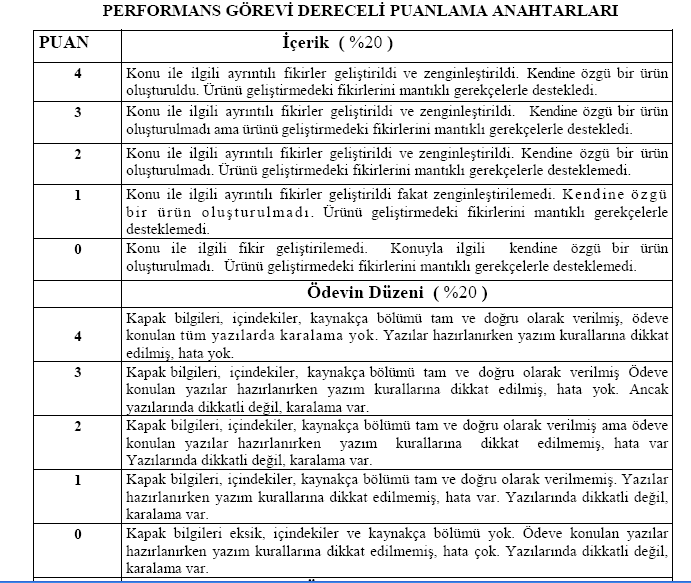 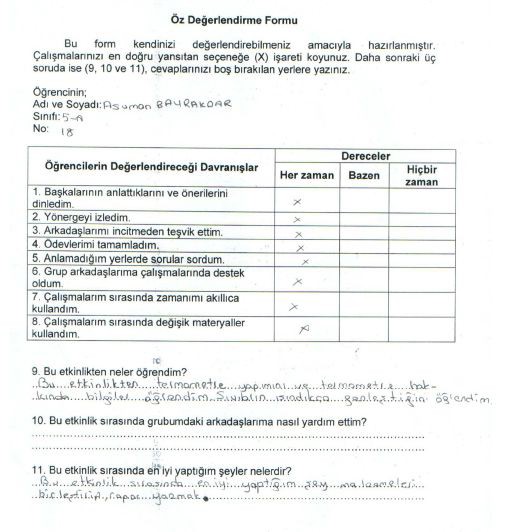 ETKİNLİK 10: TEST HAZIRLAMA Kendiniz ya da rehber öğretmeninizle birlikte bir test hazırlayarak sınıfta uygulayınız ve sonuçlarını analiz ediniz.Test Hazırlarken Dikkate Edilecek HususlarHazırlayacağınız testin hem derste kazandırmayı hedeflediğiniz bilgi beceri ve süreçleri öte yandan da bunların öğrenilmesini sağlamak için derste birer araç olarak yararlandığınız konu veya etkinlikleri dersteki ağırlıklarına uygun olarak planlayınız.Testi hazırlamadan önce belirlediğiniz hedef ve kazanımlara ilişkin bir belirtke tablosu hazırlayınız. İlgili hedef ve kazanımlardan kaç adet soru sorulacağını ve her sorunun kaç puana tekabül edeceğini belirleyiniz. Eğer ki her soru tipine ayrı puan verecekseniz bir puanlama anahtarı hazırlayınız.Testte kullanılacak soru türüne karar veriniz. Hangi hedef ve davranış hangi soru tipi ile ölçüleceğini belirleyiniz.Yazdığınız ya da bulduğunuz test maddelerini bir düzen haline getiriniz ve yeterli sayıda çoğaltınız ve testi uygulayınız.Uygulama sonunda testleri analiz ederek sonuçları hakkında bir rapor hazırlayınız. Bu raporda olması gerekli durumlar;Ölçülmek istenen ilgili hedef ve kazanımlarTestte yer alan ünitelerden hangi ünitelerde en üst hangisinde ya da hangilerinde en düşük öğrenme düzeyi tespit edilmiştir?Testte yer alan konular, beceriler ve süreçlerle ilgili yanlış anlamalar ve öğrenme eksiklikleri nerelerde toplanmaktadır?ETKİNLK 11: GRUPLA ÇALIŞMANot: Küçük grupla çalışmayı gerektiren bir ders planı hazırlayınız ve bunu sınıfta uygulayınız.1.Grup çalışmasından yararlanacak şekilde bir ders planı yapınız. Dersten önce, grup çalışmasıyla ulaşabileceğiniz amaçları düşününüz. Öğrenci gruplarının oluşma şeklini ve gruplarda yapılacak çalışmaları amaçlarınıza ulaştıracak şekilde planlayınız.•Gruplar kaç kişilik olacak ve nasıl oluşturulacaktır? Buna siz mi yoksa öğrenciler mi karar verecek?•Gruplar, yine son olarak yapılan grup çalışmasındaki üyelerden mi oluşacak?•Gruplar, hazır oluş düzeylerine göre mi, ilgiye göre mi, davranışa göre mi, yoksa arkadaşlık ilişkilerine göre mi oluşturulacak?•Grup çalışmalarını kolaylaştırmak için sınıftaki masa, sandalye, sıra gibi donatımın yerleri değiştirilecek mi?•Derse olumlu bir başlangıç sağlamak için, derste yapılacak çalışmaları sunma, öğrencileri öğrenmeye güdüleme ve gerekli yönlendirmeleri yapma sırasında nelere dikkat edilecek?2.Nasıl bir giriş yapmayı planladığınızı yazınız.•Derste her grubun, kendine uygun düzeyde bir çalışma yapmakta olması nasıl sağlanacak?•Dersteki çalışmalarını erken bitiren gruplar olursa bunlar için ek çalışmalar hazırlanacak mı?•Sınıftaki bütün öğrencileri bir araya getirerek deneyimlerin paylaşılmasını, iyi giden ve gitmeyen çalışmalar üzerindeki görüşlerin ortaya konmasını, grupların elde ettikleri ilginç sonuçların sınıfın tümüne sunulmasını, beklenen düzeyde öğrenme sağlanıp sağlanmadığının ortaya konmasını ve gelecek için beklentilerin ifade edilmesini sağlayacak nitelikte bir bitiriş için neler yapılacak?3.Dersi nasıl bitirmeyi planladığınızı yazınız. Planladığınız dersi gerçekleştirmek için gerekli hazırlıkları yapınız.  Planınızı uygulayınız. Öğretmeninizden veya öğretmen adayı olan bir arkadaşınızdan dersinizi gözlemesini ve gözlemlerini, size dönüt sağlamak üzere forma kaydetmesini rica ediniz.4.Dersten sonra, aşağıdaki soruları yanıtlamaya çalışarak kendinizi değerlendiriniz.•Yeterli ölçüde hazırlıklı mıydınız? Sınıfınızdaki grup çalışmalarını izleme ve gruplarla çalışmayı bırakarak, derse başlamadan önce yapmış olmanız gereken işleri yapma zorunda kaldığınız oldu mu?•Bütün dikkatinizi gruplara mı verdiniz, yoksa öğrencilerin sorunlarını bireysel olarak getirmelerini mi beklediniz? Ders sırasında sınıfı terk ettiğiniz, sınıfın gerisinde oturarak başka işlerle uğraştığınız oldu mu?•Sınıftaki her gruba ne kadar öğretme ve soru sorma zamanı ayırabildiniz? Onların gerçekten de belli şeyleri düşünmelerini sağlamaya çalıştınız mı? Yardım etme, güdüleme, danışmanlık yapma, disiplin sağlama, örgütleme gibi rollerden hangilerini yapmaya çalıştınız?•Gruptan gruba geçme işinde yeterince çabuk davranabildiniz mi, yoksa gruplar bir ilerleme kaydedemeden sizi beklemek zorunda mı kaldılar? Gruplara yetişemediğinizde, aradaki zamanda onlar ne yaptılar? Gruplardan gelen istekler karşısında bunaldığınız oldu mu? Böyle durumlarla karşılaştıysanız bunun nedeni sizce, sınıfın size aşırı ölçüde bağımlı olması mı, yoksa gruplardan istenen çalışmaların onların kendi kendilerine yürütebilecekleri derecede iyi hazırlanmamış olması mıydı?•Verimli bir çalışma yerine sınıfta bir sıkıntı veya karmaşa ile karşılaştıysanız bu durum sizce, ders için iyi hazırlanmamış olma, grup çalışmalarını iyi tasarlayamama, sınıfta grupların ne yapmakta olduklarını izleyememe gibi bir kusurunuzdan mı kaynaklandı?5.Hazırlıklarınız ve dersteki başarınız üzerinde, dersinizi izleyen fakülte öğretim elemanı, uygulama öğretmeni veya sınıf arkadaşınız ile bir görüşme yapınız. Okulla dersteki başarı derecenizi, dersin hedeflerine erişilmiş olup olmadığını tartışınız. Dersteki başarınızın artırılması için alınması gereken önlemler üzerinde de durmayı unutmayınız.Sonra, grupla çalışmadan yararlanarak bir ders daha planlayınız. Bu ikinci girişimde, eksiklerinizi gidererek daha yetkin bir öğretmenlik becerisi ortaya koymaya çalışınız.Örnek EtkinlikÇevre ve Ekosistem Kavramları İle Bunlar Arasındaki İlişkiİlk hafta öğrencilere ifadeler tablosu etkinliği uygulanacaktır. Bu etkinliklerin uygulanmasındaki amaç çevre ve ekosistem kavramları, bunlar arasındaki ilişkiler ile bu kavramlarla ilgili kavramları ne derece bildiklerinin tespit edilmesi ve yanlış bilgilerinin giderilmesidir.İfadeler Tablosu:Bu tabloda çevre, ekosistem ve ekoloji kavramlarına yönelik ifadeler verilmiştir. Etkinlikte kullanılan ifadelerin oluşturulması için 4. Sınıf öğrencilerine çevre ile ilgili açık uçlu sorulardan oluşan bir anket verilmiştir ve ankette yer alan kavramlara ilişkin görüşlerini belirtmeleri istenmiştir. Elde edilen öğrencilerin görüşlerinden ifadeler tablosunda yer alan ifadeler belirlenmiştir.İfadeler Tablosu Öğrencilerle Nasıl Uygulanacak?Dikkat çekme: öğrencilere ilk olarak çevremizle ilgili bir video izletilecektir (5dk). Bu sunumla birlikte öğrencilerin konuya ilgileri çekildikten sonra önceden belirlenen sorular ekrana getirilerek bu hafta işlenecek konu öğrencilere söylenecektir.Öğrencilerin konuya ilgileri çekildikten sonra dersin ikinci kısmında öğrenciler puzzle yöntemi ile üçerli gruba ayrılacaktır. Puzzle yöntemi konu ile ilgili farklı fotoğraflar alınarak bu fotoğraflar 3 eşit parçaya ayrılır ve öğrencilere rastgele dağıtılır. Bir fotoğrafı oluşturan parçaları birleştiren öğrenciler bir grup olurlar. Öğrenciler grup olduktan sonra ifadeler tablosu etkinliği öğrencilere bireysel olarak dağıtılacaktır. Dağıtılan etkinliği her öğrenci önce bireysel olarak 2 dakika inceleyecekler. Sonra üçerli gruplar haline gelen öğrenciler etkinliği birlikte yapacaklardır (10 dakika). Bu sırada öğretmen grupların arasında dolaşarak öğrencilere rehberlik yapacaktır. Etkinlikler bitince her grup arasından bir elçi seçecek ve o elçiyi diğer gruba gönderecektir. Elçi diğer grupta ne yapıldığını inceleyecek sonra kendi grubuna geri dönecektir. Son işlemler yapıldıktan sonra büyük sınıf tartışmasına geçilecektir. Burada neden niçin soruları sorulacaktır. İddialar için kanıt istenecektir. Gruplardan bu fikri neden savunduğunun açıklaması beklenecektir.Dersin sonunda öğretmen konu ile ilgili olarak özetleme yaparak dersi sonlandıracaktır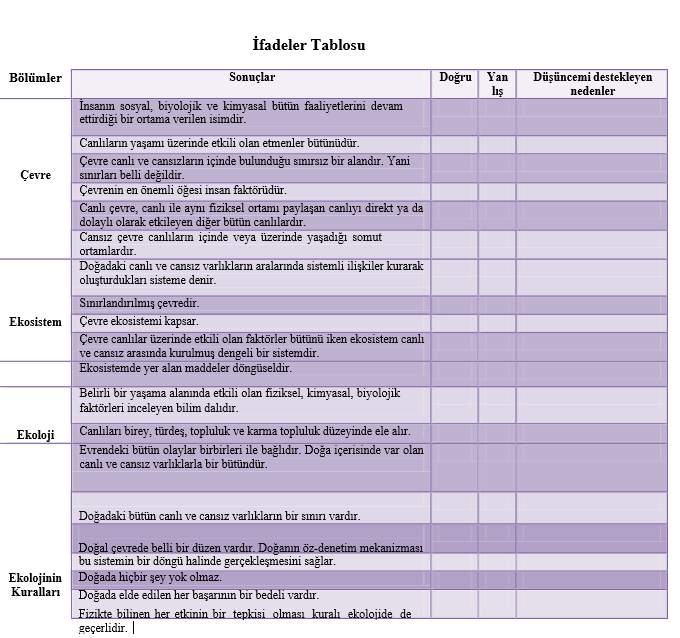 ETKİNLİK 12: ÖĞRETMENLİK UYGULAMASI-I DERSİNİN DÖNEM SONU DEĞERLENDİRMESİ  Öğretmenlik Uygulaması-I için öğretmen adaylarının dönem sonu notları aşağıdakiler dikkate alınarak verilir:  Öğretmen adaylarının etkinlikleri dönem başında kararlaştırıldığı gibi tamamlamaları.  Bu etkinliklerle ilgili olarak öğretmen adaylarının hazırladığı raporların niteliği.  Öğretim elemanlarınca öğretmen adaylarından istenen diğer bütün yazılı materyaller.  Okulda yapılan ilgili bütün diğer etkinlikler.  Öğretmenlik uygulaması-1 dersi devam durumu.  Öğretmen adayının gelişiminin değerlendirilmesinde uygulama öğretmeni (ve muhtemelen diğer öğretmenler) de rol alacak ve Öğretmenlik Uygulaması-I dersi için öğrencinin değerlendirilmesine katkıda bulunacaklardır.  Öğretmenlik Uygulaması-I de yer alan etkinlikler aşağıdaki formda belirtilmiştir. İdeal olarak, öğretmen adayları Öğretmenlik Uygulaması-I için uygulama okulunda bulundukları süre boyunca her hafta Öğretmenlik Uygulaması-I dersinden bir etkinlik yapmalıdırlar. Bu mümkün olmazsa, uygulama öğretim elemanı hangi etkinliklerin öğretmen adayı tarafından hazırlanacak raporla birlikte resmi olarak değerlendirileceğine, hangilerinin değerlendirme yapılmaksızın tamamlanacağına karar verecektir. Öğretmen adaylarına gözlem sonuçlarını nasıl sunacakları açıklanmalıdır. Bunlardan hangilerinin değerlendirmeye tabi tutulacağı ve uygulama okulu dosyasında çalışmalarını nasıl gösterecekleri öğretmen adaylarına açıklanmalıdır.  Her etkinliğin tamamlanmasının ardından öğretmen adayları etkinlik hakkında ayrıntılı bir rapor yazmalıdırlar. Bunu yapmak için, etkinlikte verilen açıklamalara göre hareket etmelidirler: sorulara cevap verme, not alma, değerlendirme ya da sonuçlar, program çizelgelerinin doldurulması ve gerekli diğer çalışmalar. Bunu sırayla ve düzenli olarak yapmalıdırlar. Verdikleri cevaplar ile etkinlik arasındaki bağlar dikkatle belirtilmiş olmalıdır, böylece fakülte öğretim elemanı öğretmen adayı tarafından yapılan çalışmaları kolaylıkla takip eder.  Her etkinlikten sonra uygulama öğretim elemanına, açıklanan şekilde rapor verilir. Dersin teorik bölümünde uygulama öğretim elemanının her hafta öğretmen adayları ile görüştüğünde yapacağı üç iş vardır.  Her etkinliğe gruptan gelen tepkileri özetlemek;  Bu deneyimi onlarla tartışmak, tartışmaları teorik çalışma bağlamına dahil etmek; uygulama okullarındaki uygulama çalışmaları ile öğretmen adaylarının sınıfta öğrenecekleri temel prensip ve kavramlar arasında bağ kurmak;  Öğretmen adaylarına bir sonraki etkinlik ve söz konusu etkinlikle ilgili olarak hazırlanacak raporda bulunması gerekenler hakkında yol göstermek ve bilgi vermek.  Her etkinlik için öğretmen adayı Öğretmenlik Uygulaması-I Formunu doldurarak etkinliğin yapıldığı tarihi gösterecektir. Uygulama öğretim elemanı formu doldurarak etkinlik hakkında raporun yazıldığını ve üzerinde tartışma yapıldığını gösterir. Yorumlarını ve verdiği notu ekler.  Uygulama öğretim elemanı yazılı çalışmaların okunması ve değerlendirilmesinde her zaman olduğu gibi, rapor hakkında da dönüt verir ve yapıcı yorumlar yapar.  Öğretmenlik uygulaması-I dersinin sonunda öğretmen adayları uygulama okulu dosyalarını uygulama öğretim elemanlarına sunarlar. Dosyada tüm etkinlik raporları ve gerekli tüm diğer bilgiler yer alır.  Öğretmen adayının, öğretmenlik uygulamasında gösterdiği gelişmeler ve eriştiği öğrenme düzeyi ders gözlem formları esas alınarak izlenir. Bu ders gözlem formlarına dayalı olarak öğretmen adayının uygulama başarı notu öğretmenlik uygulaması değerlendirme formu doldurularak belirlenir. Bu form, uygulama öğretim elemanı ve uygulama öğretmeni tarafından doldurulur. Ancak öğretmen adayının başarı notu uygulama öğretim elemanınca verilir.  		Ders gözlem formu ve öğretmenlik uygulaması değerlendirme formu ile ilgili açıklamalar ve form örnekleri öğretmenlik uygulaması kılavuzunda verilmiştir. HaftaTarihEtkinliklerSon Teslim GünüHaftaHaftaHaftaHaftaHaftaHaftaHaftaHaftaHaftaHaftaHaftaHaftaGirişHarcanan süre (dk.)GirişDikkati çekmeTemel DüşüncelerMantıksal bütünlük, sıra ve düzenTemel DüşüncelerAçıklık ve anlaşılırlıkTemel DüşüncelerDüşünceler arasındaki bağlantılarTemel DüşüncelerÖzetlemeAnlatımAçık ve akıcı bir dilAnlatımÖğrencinin düzeyine ve ilgisine uygun sözcük ve cümlelerAnlatımKısa ve anlaşılır cümlelerDüşüncelerKonuyu somutlaştırıcı örneklerDüşüncelerÖğrenci deneyimlerine uygun örneklerDüşüncelerTekrarlamaDüşüncelerSınıfa göre ilerleme hızını ayarlamaDüşüncelerAnlama düzeyini ölçen sorular ve dönütlerDüşüncelerÖğrencinin düşüncesini kullanmaDüşüncelerGörsel araç-gereç kullanımıSesSes yüksekliğiSesKonuşma hızıSesSes tonundaki değişimSesVurgulamalarSesDuraksamalarDiğerJestler (beden dili) ve duruşDiğerGöz temasıDiğerDikkati sürdürmek için yapılanlarSınıf:Tarih:Öğrenci sayısı: Dersin adı Konu:Sınıf:Tarih:Öğrenci sayısı: Dersin adı Konu:Sınıf:Tarih:Öğrenci sayısı: Dersin adı Konu:Sınıf:Tarih:Öğrenci sayısı: Dersin adı Konu:Sınıf:Tarih:Öğrenci sayısı: Dersin adı Konu:DavranışlarEvetHayırGözlenemediAçıklamalar1.Ders öncesiGünlük plân hazırlandıDers araç-gereçleri hazırlandıYardımcı kaynaklar sağlandı2.Derse başlamaSelamlama ve yoklama yapıldıHal-hatır sorulduGünün önemiyle ilgili kısa açıklamayapıldıVerilen ödevler kontrol edildiÖnceki konu tekrar edildi3.Dersin işlenişiNot tutturulduSoru-cevap yöntemi uygulandıGüncel örnek verildiTartışma yapıldıÖnemli terimler tahtaya yazıldıKaynaklar hakkında açıklamalaryapıldıKonu öğrencilere anlattırıldıFıkra, hikaye, anekdot anlatıldıBaşka kaynaklardan alıntılar yapıldıÖğrenci tahtaya kaldırıldıGösteri, deney vs. yapıldıMünazara yapıldıKonunun uzmanı misafir davet edildiGezi, gözlem yapıldıÖğrenciler grup çalışmasınayönlendirildiSözlü, yazılı sınav yapıldıÖdüllendirme ve cezalandırmauygulandı4.Dersin bitişiKonu kısaca özetlendiDeğerlendirme soruları cevaplandırıldıBir sonraki ders için ödev verildiSınıf:	Tarih:Öğrenci sayısı: Dersin adı Konu:Sınıf:	Tarih:Öğrenci sayısı: Dersin adı Konu:Sınıf:	Tarih:Öğrenci sayısı: Dersin adı Konu:SaatÖğretmen etkinliğiÖğrenci etkinliği9.00Önceki konuyu tekrarlamak için sınıfa soru sordu.Sınıfın yaklaşık 2/3’ü cevap vermek için gayret gösterdi.9.10Bugünkü konuya geçilir. Kitaptaki ilk başlığı bir öğrenciye anlattırdı.Öğrenci anlattı. Anlatırken çoğunlukla kitaba baktı.9.15İlk konuyu tekrarladı.Dinlediler.9.20Konu ile ilgili bir soru sordu.Cevaplandıramadılar.Hatırlamayı yoklayan sorular: Örnek: Türkiye’nin başkenti neresidir?Sizin örneğiniz:Önceden belli ve tek bir yanıtı olan sorular:Örnek: Etobur ve otobur hayvanları, sindirim sistemleri açısından karşılaştırınız.Sizin örneğiniz:Önceden belli ve tek bir yanıtı olmayan sorular:Örnek: Dünyamız tersine dönüyor olsaydı neler değişirdi?Sizin örneğiniz:Bir değerlendirme sonucunda yanıtlanabilecek sorular:Örnek: İşsizlik sorununu çözmek için neler yapılabilir?Sizin örneğiniz: